ぱあとなあ熊本４月研修会のお知らせ日　　時：２０１８年４月２１日　土曜日　　１３：００～１７：００場　　所：城彩苑　　多目的交流室　　 　　　熊本市中央区二の丸1番１－１号講　　師：成年後見センターリーガルサポート熊本支部　井上広子氏　　　区出水2-7-1本市中央区出水2-7-1熊本市中央区出水2-7-1内　　容：　受　付　１２：３０～任意後見契約の実際　　　１３：００～１４：３０休　憩　　　　　　　１４：３０～１４：４５　　　任意後見人の実務　　　　１４：４５～１６：１５　３、会員後見事務相談会　　　１６：３０～１７：００　研修単位：研修単位　生涯研修制度独自の研修３時間　※新生涯研修制度では、生涯研修　　　　　 制度独自の研修・実績の「社会福祉士会が行う研修で認定社会福祉士制度の認証を受けていない研修の参加」として１５時間で1単位となります。申込方法：FAX またはメールで事務局へ送信　　　　　  FAX ：096-285-7762　　メール：kumacsw@lime.plala.or.jp（※件名に「ぱあとなあ４月研修会」と入力のうえ、参加申込書を添付して送信してください）　　　　 ※ホームページの研修会参加申込フォームからもお申込み可能です。申込締切：２０１８年４月１３日（金）参加申込書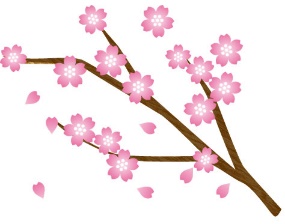 氏　名会員番号連絡先ブロック